موفق باشیدنام: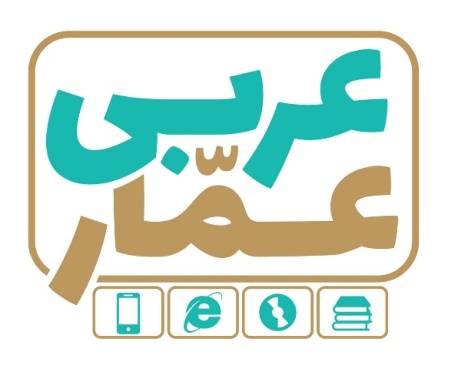 تاریخ امتحان:نام خانوادگی:ساعت برگزاری:نام دبیر طراح سوالات:خداکرمیمدت زمان امتحان:عربی نهمنوبت دومعربی نهمنوبت دومعربی نهمنوبت دومردیفسؤالاتسؤالاتبارم1زيرهرتصوير نام آن رابه عربي بنويسيد .   «  الثّعلَب  - الذِّئب – الفرَس  -   السّمكة – اَلأسد – الزّرّافة »زيرهرتصوير نام آن رابه عربي بنويسيد .   «  الثّعلَب  - الذِّئب – الفرَس  -   السّمكة – اَلأسد – الزّرّافة »0.51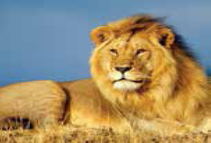 الف: .............. سُلطانُ الغابةِ.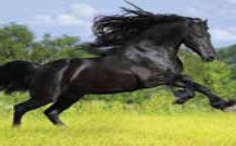 ب: .............. حيوانٌُ نَجيبٌ.0.5۲كلمات مترادف ومتضادرامعلوم كنيد .  « =، ≠»الف: وَضَعَ ......... جَعَلَ                      ب : اِستَلَمَ ............. دَفَعَكلمات مترادف ومتضادرامعلوم كنيد .  « =، ≠»الف: وَضَعَ ......... جَعَلَ                      ب : اِستَلَمَ ............. دَفَعَ0.5۳معناي كلماتي را كه زير آنها خط كشيده شده است بنويسيد .الف: أُريدُ تَسليمَ أُمورِ الْبِلادِ إِلَيكَ. «                     »  ب : اِقْتَرَبَتْ سَيّارَةٌ مِنْهُ وَصَدَمَتْهُ . «                           »معناي كلماتي را كه زير آنها خط كشيده شده است بنويسيد .الف: أُريدُ تَسليمَ أُمورِ الْبِلادِ إِلَيكَ. «                     »  ب : اِقْتَرَبَتْ سَيّارَةٌ مِنْهُ وَصَدَمَتْهُ . «                           »0.5۴ازميان كلمات داده شده كلمه ي ناهماهنگ رامشخص كنيد .             تفّاح رُمّان   تَمْر   سَحابازميان كلمات داده شده كلمه ي ناهماهنگ رامشخص كنيد .             تفّاح رُمّان   تَمْر   سَحاب0.25۵كدام گزينه ازنظرمعنايي با كلمه ي مشخص شده هماهنگ است ؟   «  الدُّخان  » :   الطّريق   العَميق  الحَريق  الفَريق       كدام گزينه ازنظرمعنايي با كلمه ي مشخص شده هماهنگ است ؟   «  الدُّخان  » :   الطّريق   العَميق  الحَريق  الفَريق       0.25۶آيات واحاديث راترجمه كنيد.الف: إِذاغَضِبتَ فَاسكُتْ . ................................................................................................. ( 1 )ب: مَن كَثُرَ كَلامُهُ كَثُرَخَطَؤُهُ . ................................................................................................. ( 1 )ج : ..... كانوا يَصنَعونَ ......................................................................... ( 5/ )آيات واحاديث راترجمه كنيد.الف: إِذاغَضِبتَ فَاسكُتْ . ................................................................................................. ( 1 )ب: مَن كَثُرَ كَلامُهُ كَثُرَخَطَؤُهُ . ................................................................................................. ( 1 )ج : ..... كانوا يَصنَعونَ ......................................................................... ( 5/ )2.57عبارات عربي رابه فارسي ترجمه كنيد. 1-ياشَبابُ عَلَيكُم بِالمُحاوَلَةِ . ................................................................................................. (75/ )2-فَعَرفتُ كَيفَ أُدَرِّسُ . ................................................................................................. (75/ )3-قَدَرَ عَلَي شِراءٍ آلَةِ طِباعَةٍ . ................................................................................................. (1 ) 4-لكِنَّ لايُوجَدُ في الحَليبِ المُجَفّفِ . ................................................................................................. (1 )5- اَلواحِدَةُ والنِّصفِ..................................................................................................  (5/ )عبارات عربي رابه فارسي ترجمه كنيد. 1-ياشَبابُ عَلَيكُم بِالمُحاوَلَةِ . ................................................................................................. (75/ )2-فَعَرفتُ كَيفَ أُدَرِّسُ . ................................................................................................. (75/ )3-قَدَرَ عَلَي شِراءٍ آلَةِ طِباعَةٍ . ................................................................................................. (1 ) 4-لكِنَّ لايُوجَدُ في الحَليبِ المُجَفّفِ . ................................................................................................. (1 )5- اَلواحِدَةُ والنِّصفِ..................................................................................................  (5/ )48ترجمه ي درست راانتخاب كنيد . الف: اَلمُدَرِّسَةُ لامَتْ نَفسَها .             خانم معلم اوراملامت كرد .      خانم معلم خودش را ملامت كرد ب : فَقَدنا سَفينَتَنا .   	         كشتيمان را ازدست داديم .              كشتيمان را ازدست داديد . ترجمه ي درست راانتخاب كنيد . الف: اَلمُدَرِّسَةُ لامَتْ نَفسَها .             خانم معلم اوراملامت كرد .      خانم معلم خودش را ملامت كرد ب : فَقَدنا سَفينَتَنا .   	         كشتيمان را ازدست داديم .              كشتيمان را ازدست داديد . 0.59وزن كلمه ي  «  شاهَدَ  »   وحروف اصلي كلمه ي  « مَنظور »  رابنويسيد . وزن :                              حروف اصلي :وزن كلمه ي  «  شاهَدَ  »   وحروف اصلي كلمه ي  « مَنظور »  رابنويسيد . وزن :                              حروف اصلي :0.5۱۰درجاهاي خالي فعل ماضي ويا مضارع مناسب بنويسيد . الف: .........................إديسون طِفلاً مِن تَحتِ القِطارِ .      اَنقَذتُ           اَنقَذَ   ب : .........................اللهُ الّذينَ ءامَنوا مِنكُم .                 يَرفَعُ              تَرفَعُ  درجاهاي خالي فعل ماضي ويا مضارع مناسب بنويسيد . الف: .........................إديسون طِفلاً مِن تَحتِ القِطارِ .      اَنقَذتُ           اَنقَذَ   ب : .........................اللهُ الّذينَ ءامَنوا مِنكُم .                 يَرفَعُ              تَرفَعُ  0.5۱۱درجاهاي خالي فعل هاي « امر – نهي » مناسب را بنويسيد. الف: ياطالِباتُ .................................مَلابِسَ مُناسِبةً .                   اِلبَسوا             اِلبَسنَ  ب : يازَميلانِ ..............................تَحتَ الشَّجَرِفي اللّيلِ .                  لاتَرقُدْ             لاتَرقُدا     ج: يااَخي .............................كَلامَ والِدنا .                               اِسمَعي               اِسمَعْ  د: قالَ كَلبٌ لِلغَزالةِ : ...................... .                                     لاتَصعُدي            لاتَصعُدْ	درجاهاي خالي فعل هاي « امر – نهي » مناسب را بنويسيد. الف: ياطالِباتُ .................................مَلابِسَ مُناسِبةً .                   اِلبَسوا             اِلبَسنَ  ب : يازَميلانِ ..............................تَحتَ الشَّجَرِفي اللّيلِ .                  لاتَرقُدْ             لاتَرقُدا     ج: يااَخي .............................كَلامَ والِدنا .                               اِسمَعي               اِسمَعْ  د: قالَ كَلبٌ لِلغَزالةِ : ...................... .                                     لاتَصعُدي            لاتَصعُدْ	۱۱۲هرجمله رابه كلمه ي مربوط به آن وصل كنيد .  ( يك كلمه اضافي است )كُرةَ القَدَم                       فَصلٌ يَأتي بَعدَالصّيفِالخريف                         إِعطاءُ الألوانِ لِشيءٍ اَلضّيف                         هُوالّذي لايَذهَبُ لِزيارةِ اَقرَبائِهِ التّلوينُ                           رياضةٌ يَلعَبُ فيهاأحَدَعَشَرَ لاعِباًقاطِعُ الرّحمِهرجمله رابه كلمه ي مربوط به آن وصل كنيد .  ( يك كلمه اضافي است )كُرةَ القَدَم                       فَصلٌ يَأتي بَعدَالصّيفِالخريف                         إِعطاءُ الألوانِ لِشيءٍ اَلضّيف                         هُوالّذي لايَذهَبُ لِزيارةِ اَقرَبائِهِ التّلوينُ                           رياضةٌ يَلعَبُ فيهاأحَدَعَشَرَ لاعِباًقاطِعُ الرّحمِ۱۱۳درستي ونادرستي هرجمله را براساس واقعيت مشخص كنيد . الف: في المُتحَفِ آثارٌ تاريخيّةٌ لِلبَيعِ وَالشِّراءِ .                         درست              نادرست ب: اَلطُّفولةُ هِيَ السّنواتُ الأولي مِن حَياةِ الإنسانِ .	        درست              نادرست ج : اَلمُستشفي مَكانٌ مُجهّزٌ لِفَحصِ المَرضي .                         درست                نادرست د: اَلموَظّفُ يَعمَلُ في المزرَعةِ والفلّاحُ يَعملُ في الإدارَةِ .                درست               نادرستدرستي ونادرستي هرجمله را براساس واقعيت مشخص كنيد . الف: في المُتحَفِ آثارٌ تاريخيّةٌ لِلبَيعِ وَالشِّراءِ .                         درست              نادرست ب: اَلطُّفولةُ هِيَ السّنواتُ الأولي مِن حَياةِ الإنسانِ .	        درست              نادرست ج : اَلمُستشفي مَكانٌ مُجهّزٌ لِفَحصِ المَرضي .                         درست                نادرست د: اَلموَظّفُ يَعمَلُ في المزرَعةِ والفلّاحُ يَعملُ في الإدارَةِ .                درست               نادرست۱۱۴متن زير رابه دقّت بخوانيد سپس به سؤالات به عربي پاسخ دهيد .في يَومٍ مِنَ الأَْيّامِ جاءَ سِتَّةُ صَيّادينَ وَ حَفَروا حُفرَةً عَميقَةً ثُمَّ سَتَروها لِصَيدِ الْحَيَواناتِ .. وَقَعَ ثَعلَبٌ وَ غَزالَةٌ فِي الْحُفرَةِ بَغتةً؛لكِنَّ الثَّعلَبَ خَرَجَ مِنها . قالَتِ الْحَمامَةُ لِلْغَزالَةِ: اُخْرُجي. أَنتِ تَقدِرينَ عَلَی الْخُروجِ بِسُهولَةٍ. لا تَيْأَسي.1- كَم صيّاداً كانوا في الغابةِ ؟ ...............................................2- مَن خَرَجَ مِنَ الحُفرةِ ؟ ...................................................3- هَل كانتِ الحُفرةُ قَليلةَ العُمقِ ؟ .........................................4- مَن قالتْ لِلغزالةِ : اُخرُجي ؟.................................................متن زير رابه دقّت بخوانيد سپس به سؤالات به عربي پاسخ دهيد .في يَومٍ مِنَ الأَْيّامِ جاءَ سِتَّةُ صَيّادينَ وَ حَفَروا حُفرَةً عَميقَةً ثُمَّ سَتَروها لِصَيدِ الْحَيَواناتِ .. وَقَعَ ثَعلَبٌ وَ غَزالَةٌ فِي الْحُفرَةِ بَغتةً؛لكِنَّ الثَّعلَبَ خَرَجَ مِنها . قالَتِ الْحَمامَةُ لِلْغَزالَةِ: اُخْرُجي. أَنتِ تَقدِرينَ عَلَی الْخُروجِ بِسُهولَةٍ. لا تَيْأَسي.1- كَم صيّاداً كانوا في الغابةِ ؟ ...............................................2- مَن خَرَجَ مِنَ الحُفرةِ ؟ ...................................................3- هَل كانتِ الحُفرةُ قَليلةَ العُمقِ ؟ .........................................4- مَن قالتْ لِلغزالةِ : اُخرُجي ؟.................................................۱۱۵باتوجه به تصوير پاسخ دهيد.باتوجه به تصوير پاسخ دهيد.۱۱۵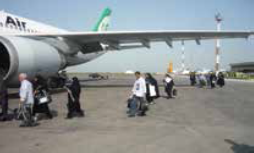 الف: لِمَ يُسافِرُ الحجّاجُ ألي مَكّةً المُكَرّمةِ ؟ .............................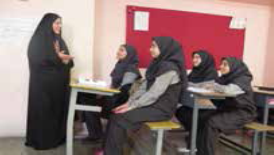 ب : ياتِلميذاتُ : كَيفَ حالُكُنَّ ؟ .............................۱